МІНІСТЕРСТВО ОСВІТИ І НАУКИ УКРАЇНИДЕРЖАВНИЙ ВИЩИЙ НАВЧАЛЬНИЙ ЗАКЛАД «ХЕРСОНСЬКИЙ ДЕРЖАВНИЙ АГРАРНИЙ УНІВЕРСИТЕТ»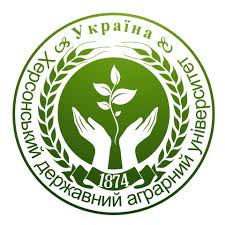 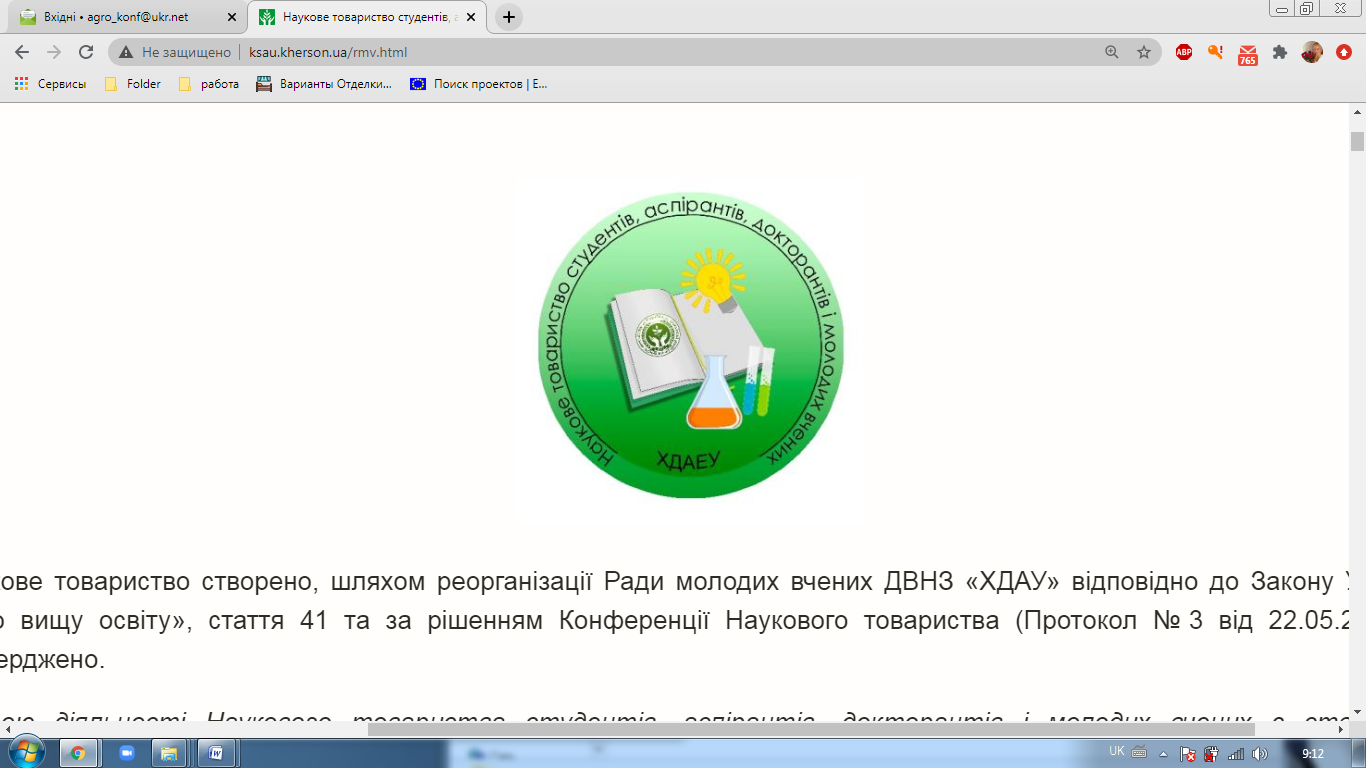 ІІ Всеукраїнська науково-практична конференціямолодих учених з нагоди Міжнародного дня науки та Дня працівника сільського господарства«СУЧАСНА НАУКА: СТАН ТА ПЕРСПЕКТИВИ РОЗВИТКУ У СІЛЬСЬКОМУ ГОСПОДАРСТВІ»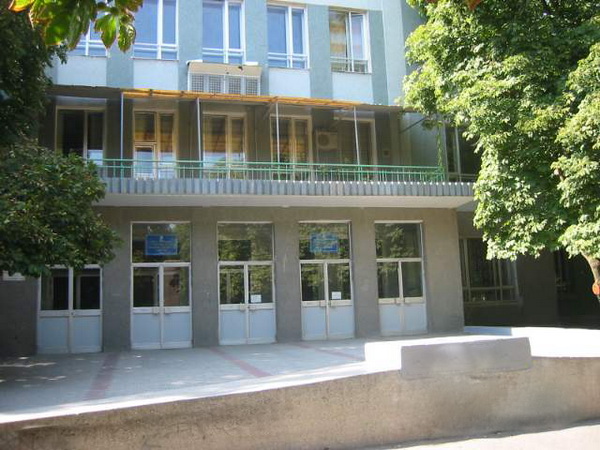 10 листопада 2020 р. м. Херсон Шановні молоді вчені!Запрошуємо Вас взяти участь у роботіІІ Всеукраїнської науково-практичної конференціїмолодих учених з нагоди Міжнародного дня науки та Дня працівника сільського господарства«СУЧАСНА НАУКА: СТАН ТА ПЕРСПЕКТИВИ РОЗВИТКУ У СІЛЬСЬКОМУ ГОСПОДАРСТВІ»,яка відбудеться 10 листопада 2020 рокуу ДВНЗ «Херсонський державний аграрний університет»Тематичні напрями роботи конференції:1.	Сучасні агротехнології в рослинництві, овочівництві та садівництві. Землеробство, агрохімія та ґрунтознавство.2.	Технологія виробництва та переробки продукції тваринництва.3.	Проблеми раціонального використання водних біоресурсів.4.	Розвиток економічних відносин в аграрному секторі (економіка, менеджмент, маркетинг, адміністрування, облік, аналіз, контроль, аудит, оподаткування).Матеріали доповідей учасників заходу будуть опубліковані в електронному збірнику матеріалів конференції. Участь безкоштовна.ОРІЄНТОВНИЙ РЕГЛАМЕНТ  РОБОТИ КОНФЕРЕНЦІЇ10 листопада 2020 рокуРобочі мови: українська, російська, англійська.Матеріали для публікації, заявку надсилати на електрону пошту:   agro_konf@ukr.netДля участі в конференції необхідно до 1 листопада 2020 р. надіслати до оргкомітету електронною поштою або подати особисто: заявку на участь (форма додається) текст матеріалів в електронній версії, оформлений згідно вимог (наводяться нижче)ВИМОГИ ДО ОФОРМЛЕННЯ МАТЕРІАЛІВ:Матеріали доповіді надсилаються електронною поштою з підтвердженням отримання оргкомітетом. Формат файлів *.doc. Назва файлу – прізвище першого автора (наприклад, Нікітенко.doc).Обсяг матеріалів, що надаються до друку, – 2-4 сторінок формату А4, орієнтація - книжкова. Береги: всі по – . Шрифт Times New Roman, кегль – 14 пт, міжрядковий інтервал – 1,5 (полуторний), абзаци – . Редактор Microsoft Word у форматі DOC.таблиці повинні бути тільки книжкової орієнтації (обов'язково), розмір шрифту 10-14 пт;назви рисунків подавати під графічними об'єктами з вирівнюванням по центру (обов'язково);тексти статей повинні бути перевірені на наявність орфографічних та граматичних помилок (обов'язкова вимога);Розміщення на сторінці за прикладом: під текстом, через рядок, з вирівнюванням по ширині подається список літератури (через 1 інтервал) з розміром шрифту 12пт; посилання на джерела в тексті оформляються в квадратних дужках [1].ФОРМА ЗАЯВКИ ДЛЯ УЧАСТІІІ-га Всеукраїнська науково-практична конференціямолодих учених з нагоди Міжнародного дня науки та Дня працівника сільського господарства«СУЧАСНА НАУКА: СТАН ТА ПЕРСПЕКТИВИ РОЗВИТКУ У СІЛЬСЬКОМУ ГОСПОДАРСТВІ»10 листопада 2020 рокуЗаявка в електронному вигляді подається на кожного учасника в одному файлі. Приклад назви файлу: Нікітенко_заявка.doc. У заявці необхідно вказати:9.00 – 10.00Реєстрація учасників10.00-10.30Урочисте відкриття конференції10.30-12.00Робота за секціями12.00-12.30 Перерва на каву12.30-14.00 Робота за секціями14.00-15.00Перерва на обід15.00-15.30Проведення підсумків конференціїБУРДЮГ О.О.здобувач вищої освіти ступеня доктора філософіїдругого року денної форми навчанняДВНЗ «Херсонський державний аграрний університет»ЖУЙКОВ О.Г.д.с.-г.н., професор, науковий керівникДВНЗ «Херсонський державний аграрний університет»ЕЛЕМЕНТИ БІОЛОГІЗАЦІЇ ТЕХНОЛОГІЇ ВИРОЩУВАННЯСОНЯШНИКУ В КОНТЕКСТІ ЇХ ВПЛИВУ НА КІЛЬКІСНО-ЯКІСНІПОКАЗНИКИ ВРОЖАЮ В УМОВАХ ПІВДЕННОГО СТЕПУВступ. Сталою тенденцією сучасного світового агропромислового виробництва є максимально можливий відхід від застосування синтетичних засобів хімічного захисту рослин і мінеральних добрив…Основна частина. За результатами наших досліджень, застосування в досліді різних технологій вирощування культури зумовлювало диференційований характер проходження рослинами ….Висновки. Таким чином, сьогодні органічна технологія вирощування та окремі аспекти біологізації наявної традиційної технології вирощування соняшнику є альтернативою для отримання сталих, економічно-доцільних врожаїв культури….Прізвище, ім’я, по батькові_____________________________Посада_____________________________Науковий ступінь_____________________________Вчене звання_____________________________Організація (ВНЗ, факультет, НДІ тощо), її адреса (країна, місто)_____________________________Поштова адреса для листування, контактний телефон, е-mail_____________________________Назва наукового напряму_____________________________Назва доповіді_____________________________Плануєте доповідь (так/ні)_____________________________